В целях сохранения и развития малых и отдаленных сел Аскизского района Республики Хакасия и создания в них комфортных условий для проживания населения, руководствуясь ст.ст. 35, 40 Устава муниципального образования Аскизский район, постановляю:Утвердить Муниципальную программу «Сохранение и развитие малых и отдаленных сел Аскизского района Республики Хакасия (2014-2016 годы)» в новой редакции согласно приложению.Считать утратившими силу: постановление Администрации Аскизского района Республики Хакасия от 21.11.2013 № 1784-п «Об утверждении Муниципальной  программы «Сохранение и развитие малых и отдаленных сел Аскизского района Республики Хакасия (2013-2015 годы)»;постановление Администрации Аскизского района Республики Хакасия от 30.12.2014 № 1911-п «О внесении изменений в муниципальную программу «Сохранение и развитие малых и отдаленных сел Аскизского района Республики Хакасия (2013-2015 годы)».Направить настоящее постановление для опубликования в редакцию газеты «Аскизский труженик» и разместить на официальном сайте Администрации Аскизского района Республики Хакасия.ПриложениеМуниципальная программа«Сохранение и развитие малых и отдаленных сел Аскизского районаРеспублики Хакасия (2014-2016 годы)»ПАСПОРТОБЩАЯ ХАРАКТЕРИСТИКАЧисленность постоянного населения Аскизского района Республики Хакасия по состоянию на 1 января 2015 года составила  39,1 тыс. человек, в том числе в городских поселениях – 9,5 тыс. человек или 24,3 % от общей численности населения района, в сельской местности – 29,6 тыс. человек или 75,7% от общей численности населения района.В рамках настоящей программы к малым сёлам относятся сельские населённые пункты с численностью населения менее 100 человек, а также отдаленные села (150 км от г.Абакана) с численностью населения от 101 до 200 человек. На территории Аскизского района находится 31 малое село, 4 отдаленных села и 1 населённый пункт, который относится к сёлам с численностью населения до 200 человек (за исключением малых и отдаленных сел) (Таблица 1, 2 и 3), где проживает 1898 человек (4,8% населения района) в 741 постоянных домохозяйствах.Таблица 1Таблица 2Таблица 3В малых и отдаленных сёлах района проживает преимущественно коренное население, в некоторых населённых пунктах до 100%. В таких сёлах сохраняются этнические и культурные традиции коренного населения. В то же время из-за отсутствия рабочих мест, слабого развития социальной сферы, инженерной и транспортной инфраструктуры численность населения малых и отдалённых сёл неуклонно сокращается. Происходит отток молодёжи, уменьшается число трудоспособного населения.Одна из проблем малых и отдаленных сел – отдаленность от районного центра, где население Аскизского района получает основную долю государственных и муниципальных услуг. Расстояние до села Аскиз составляет от 5 до 170 км. При этом малые и отдаленные сёла обладают природным, экономическим, историко-культурным потенциалом, более полное и эффективное использование которого позволит обеспечить занятость, повысить уровень жизни населения малых и отдаленных сёл. ЦЕЛЬ И ЗАДАЧИЦелью Программы является сохранение, развитие малых, отдаленных и иных сел Аскизского района Республики Хакасия и создание в них комфортных условий для проживания населения.Для достижения поставленной цели должна быть решена основная задача Программы «Повышение качества жизни населения, проживающего в малых, отдаленных и иных сёлах Аскизского района Республики Хакасия» путем предоставления иных межбюджетных трансфертов из бюджета муниципального образования Аскизский район Республики Хакасия бюджетам муниципальных образований поселений Аскизского района на сохранение и развитие малых и отдаленных сел Аскизского района, которые могут быть направлены на:1) благоустройство территорий малых, отдаленных и иных сел;2) строительство, реконструкция, капитальный ремонт и укрепление материально-технической базы учреждений культуры, расположенных на территории малых, отдаленных и иных сел;3) строительство, реконструкция и капитальный ремонт объектов электро- и водоснабжения, расположенных на территории малых, отдаленных и иных сел, организация нецентрализованного холодного водоснабжения на соответствующей территории с использованием нецентрализованной системы холодного водоснабжения и (или) подвоза питьевой воды;4) создание условий для обеспечения жителей услугами связи и бытовым обслуживанием;5) подготовку правоустанавливающих документов на объекты инфраструктуры муниципальной собственности, созданных в результате реализации мероприятий подпрограммы;6) завершение работ, осуществленных в результате реализации мероприятий подпрограммы в течение отчетного и текущего финансового года.СРОКИ И ЭТАПЫ РЕАЛИЗАЦИИ ПРОГРАММЫСрок реализации Муниципальной программы: 2014-2016 годы. Этапов нет.ПЕРЕЧЕНЬ ПРОГРАММНЫХ МЕРОПРИЯТИЙ ОБОСНОВАНИЕ РЕСУРСНОГО ОБЕСПЕЧЕНИЯМероприятия Программы реализуются за счет средств бюджета муниципального образования Аскизский район Республики Хакасия.Общий объем финансирования Программы составляет 400 тыс. рублей, из них:2014 год – 100 тыс.руб.;2015 год – 150 тыс.руб.;2016 год – 150 тыс.руб.;Объемы финансирования мероприятий Программы подлежат ежегодному уточнению.Предполагается привлечение средств из республиканского бюджета Республики Хакасия по результатам отбора в рамках исполнения долгосрочной республиканской целевой программы "Сохранение и развитие малых и отдаленных сёл Республики Хакасия (2013-2015 годы)", утвержденной постановлением Правительства Республики Хакасия от 29.01.2013 № 27 (с последующими изменениями), при условии софинансирования из бюджетов муниципальных образований поселений Аскизского района, которые будут принимать участие в данной программе.ПЕРЕЧЕНЬ ЦЕЛЕВЫХ ПОКАЗАТЕЛЕЙДоля малых отдаленных и иных сел, осуществивших обновление объектов инфраструктуры, от общей численности малых и отдаленных сел района;доля малых, отдаленных и иных сел, осуществивших благоустройство своей территории, от общей численности малых, отдаленных и иных сел района.МЕХАНИЗМ РЕАЛИЗАЦИИЗаказчик Программы организует реализацию программных мероприятий, принимает меры по привлечению дополнительных источников финансирования Программы.Заказчик Программы в ходе ее реализации взаимодействует с органами исполнительной власти Республики Хакасия, органами местного самоуправления муниципальных образований поселений Аскизского района в целях обеспечения выполнения мероприятий Программы в полном объеме.ОЦЕНКА ЭФФЕКТИВНОСТИОценка эффективности Программы осуществляется по следующим показателям:доля малых, отдаленных и иных сел, осуществивших обновление объектов инфраструктуры, от общей численности малых, отдаленных и иных сел района – 68,5%, в том числе:2014 год – 22,2%2015 год – 22,8%2016 год – 23,5%доля малых, отдаленных и иных сел, осуществивших благоустройство своей территории, от общей численности малых, отдаленных и иных сел района – 68,5%, в том числе:2014 год – 22,2%2015 год – 22,8%2016 год – 23,5%.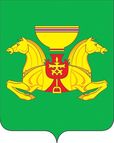 РОССИЙСКАЯ ФЕДЕРАЦИЯАДМИНИСТРАЦИЯ АСКИЗСКОГО РАЙОНАРЕСПУБЛИКИ ХАКАСИЯРОССИЙСКАЯ ФЕДЕРАЦИЯАДМИНИСТРАЦИЯ АСКИЗСКОГО РАЙОНАРЕСПУБЛИКИ ХАКАСИЯРОССИЯ ФЕДЕРАЦИЯЗЫХАКАС РЕСПУБЛИКАЗЫНЫНАСХЫС АЙМАFЫНЫН УСТАF-ПАСТААРОССИЯ ФЕДЕРАЦИЯЗЫХАКАС РЕСПУБЛИКАЗЫНЫНАСХЫС АЙМАFЫНЫН УСТАF-ПАСТААРОССИЯ ФЕДЕРАЦИЯЗЫХАКАС РЕСПУБЛИКАЗЫНЫНАСХЫС АЙМАFЫНЫН УСТАF-ПАСТААПОСТАНОВЛЕНИЕПОСТАНОВЛЕНИЕПОСТАНОВЛЕНИЕПОСТАНОВЛЕНИЕот 23.03.2015с. Аскизс. Аскизс. Аскизс. Аскиз№  477-пОб утверждении Муниципальной программы «Сохранение и развитие малых и отдаленных сел Аскизского района Республики Хакасия (2014-2016 годы)» в новой редакцииОб утверждении Муниципальной программы «Сохранение и развитие малых и отдаленных сел Аскизского района Республики Хакасия (2014-2016 годы)» в новой редакцииОб утверждении Муниципальной программы «Сохранение и развитие малых и отдаленных сел Аскизского района Республики Хакасия (2014-2016 годы)» в новой редакцииОб утверждении Муниципальной программы «Сохранение и развитие малых и отдаленных сел Аскизского района Республики Хакасия (2014-2016 годы)» в новой редакцииГлава АдминистрацииА.В. ЧелтыгмашевУтверждена постановлением Администрации Аскизского района Республики Хакасияот 23.03.2015  № 477-пОтветственный исполнительАдминистрация Аскизского района Республики ХакасияСоисполнителиАдминистрации поселений Аскизского района Республики Хакасия (по согласованию)Подпрограммы нетЦельСохранение, развитие малых, отдаленных и иных сел Аскизского района Республики Хакасия и создание в них комфортных условий для проживания населенияЗадачиПовышение качества жизни населения, проживающего в малых, отдаленных и иных сёлах Аскизского района Республики ХакасияЦелевые показателидоля малых, отдаленных и иных сел, осуществивших обновление объектов инфраструктуры, от общей численности малых, отдаленных и иных сел района (в год);доля малых, отдаленных и иных сел, осуществивших благоустройство своей территории, от общей численности малых, отдаленных и иных сел района (в год). Этапы и сроки  реализации2014-2016 годы. (Этапы не выделяются)Объемы бюджетных ассигнованийОбщий объем финансирования Программы из бюджета муниципального образования Аскизский район Республики Хакасия составляет 400 тыс. рублей, из них:2014 год - 100 тыс.руб.;2015 год - 150 тыс.руб.;2016 год – 150 тыс.руб.Ожидаемые конечные результаты доля малых, отдаленных и иных сел, осуществивших обновление объектов инфраструктуры, от общей численности малых, отдаленных и иных сел района – 68,5%;доля малых, отдаленных и иных сел, осуществивших благоустройство своей территории, от общей численности малых, отдаленных и иных сел района – 68,5%.Список малых сел Аскизского района Республики ХакасияСписок малых сел Аскизского района Республики ХакасияСписок малых сел Аскизского района Республики ХакасияСписок малых сел Аскизского района Республики ХакасияСписок малых сел Аскизского района Республики ХакасияСписок малых сел Аскизского района Республики Хакасия№ п/пНаименованиеЧисло постоянных хозяйств, на 01.01.2015Численность  постоянного населения, чел.,на 01.01.2015Отдаленность от районного центра (км)% коренного населения№ п/пНаименованиеЧисло постоянных хозяйств, на 01.01.2015Численность  постоянного населения, чел.,на 01.01.2015Отдаленность от районного центра (км)% коренного населенияАскизский район4431226Бискамжинский поссовет13281Поселок Ясная Поляна121052Поселок при станции Тузуксу5987803Поселок при станции Казынет41287854Поселок при станции Ала-Тау358070Аскизский сельсовет10215Поселок при станции Чертыковская1021584,8Балыксинский сельсовет701606Поселок Неожиданный48901727Поселок при станции Чарыш231758Деревня Николаевка1139145929Поселок при станции Калтас5111700 10Поселок при станции Шора417125100Базинский сельсовет4417611Аа Бейка228012Аал Усть-База2296Бирикчульский сельсовет10613Поселок при станции Нанхчул95815914Поселок при станции Хабзас1172 0Верх-Аскизский сельсовет3410815Аал Анчыл-Чон10174787,516Поселок при станции Казановская17703010017Аал Улуг-Кичиг72140100Есинский сельсовет6721618Аал Абрамов19554594,919Аал Бырганов12362996,920Аал Перевозное11615110021Аал Печень8145996,222Поселок при станции Сартак17506691,1Кызласский сельсовет5511523Аал Картоев23455410024Аал Картузов3125510025Аал Лырсы295855100Пуланкольский сельсовет6818126Аал Аев35829589,527Аал Сыры33995596Усть-Камыштинский сельсовет4214228Аал Сафьянов1142409429Поселок при станции Уйтак627309330Поселок при станции Ханкуль25734067Усть-Чульский сельсовет307331Аал Политов30737299Список отдаленных сел Аскизского района Республики ХакасияСписок отдаленных сел Аскизского района Республики ХакасияСписок отдаленных сел Аскизского района Республики ХакасияСписок отдаленных сел Аскизского района Республики ХакасияСписок отдаленных сел Аскизского района Республики ХакасияСписок отдаленных сел Аскизского района Республики Хакасия№ п/пНаименованиеЧисло постоянных хозяйств, на 01.01.2015Численность  постоянного населения, чел.,на 01.01.2015Отдаленность от районного центра (км)% коренного населения№ п/пНаименованиеЧисло постоянных хозяйств, на 01.01.2015Численность  постоянного населения, чел.,на 01.01.2015Отдаленность от районного центра (км)% коренного населенияАскизский район254562Балыксинский сельсовет601341поселок Шора60134125 90Кызласский сельсовет781712Аал Тюрт-Тас7817160 100Усть-Чульский сельсовет1162573Аал Верхняя  Тея6511585 1004Аал Илиморов5114270 100Список сёл с численностью населения до 200 человек (за исключением малых и отдаленных сел)Список сёл с численностью населения до 200 человек (за исключением малых и отдаленных сел)Список сёл с численностью населения до 200 человек (за исключением малых и отдаленных сел)Список сёл с численностью населения до 200 человек (за исключением малых и отдаленных сел)Список сёл с численностью населения до 200 человек (за исключением малых и отдаленных сел)Список сёл с численностью населения до 200 человек (за исключением малых и отдаленных сел)№ п/пНаименованиеЧисло постоянных хозяйств, на 01.01.2015Численность  постоянного населения, чел.,на 01.01.2015Отдаленность от районного центра (км)% коренного населенияАскизский район44110Усть-Камыштинский сельсовет441101Поселок при станции Камышта4411090Наименование мероприятияОбъем финансовых средств, тыс. рублейОбъем финансовых средств, тыс. рублейОбъем финансовых средств, тыс. рублейОбъем финансовых средств, тыс. рублейисполнителиНаименование мероприятиявсегов том числе по годамв том числе по годамв том числе по годамисполнителиНаименование мероприятиявсего201420152016исполнители123456Задача 1. Повышение качества жизни населения, проживающего в малых, отдаленных и иных сёлах Аскизского района Республики ХакасияЗадача 1. Повышение качества жизни населения, проживающего в малых, отдаленных и иных сёлах Аскизского района Республики ХакасияЗадача 1. Повышение качества жизни населения, проживающего в малых, отдаленных и иных сёлах Аскизского района Республики ХакасияЗадача 1. Повышение качества жизни населения, проживающего в малых, отдаленных и иных сёлах Аскизского района Республики ХакасияЗадача 1. Повышение качества жизни населения, проживающего в малых, отдаленных и иных сёлах Аскизского района Республики ХакасияЗадача 1. Повышение качества жизни населения, проживающего в малых, отдаленных и иных сёлах Аскизского района Республики ХакасияИные  межбюджетные трансферты из бюджета муниципального образования Аскизский район Республики Хакасия на сохранение и развитие малых и отдаленных сел, в том числе:400,0100150,0150,0Администрация Аскизского района Республики Хакасия в том числе:Иные  межбюджетные трансферты из бюджета муниципального образования Аскизский район Республики Хакасия бюджетам муниципальных образований поселений Аскизского района на сохранение и развитие малых и отдаленных сел Аскизского района Республики Хакасия 28080100100Иные  межбюджетные трансферты из бюджета муниципального образования Аскизский район Республики Хакасия  бюджетам муниципальных образований поселений Аскизского района на сохранение и развитие иных сел Аскизского района Республики Хакасия с численностью до 200 человек (за исключением малых и отдаленных сел)120205050